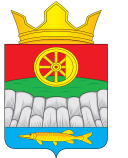 КРУТОЯРСКИЙ СЕЛЬСКИЙ СОВЕТ ДЕПУТАТОВУЖУРСКОГО РАЙОНАКРАСНОЯРСКОГО КРАЯРЕШЕНИЕ31.01.2022                                       с. Крутояр                                        № 15-73р Об утверждении порядка выплаты компенсации депутату, в связи с освобождением его от производственных и служебных обязанностей           В соответствии с подпунктом 2.1 пункта 2 статьи 2 Закон Красноярского края от 26.06.2008 № 6-1832 «О гарантиях осуществления полномочий депутата, члена выборного органа местного самоуправления, выборного должностного лица местного самоуправления в Красноярском крае», с Уставом Крутоярского сельсовета Крутоярский сельский Совет депутатов РЕШИЛ:1. Утвердить Порядок выплаты компенсации депутату, в связи с освобождением его от производственных и служебных обязанностей согласно приложению.2.Настоящее решение подлежит размещению на официальном сайте администрации Крутоярского сельсовета: https://krutoyar-adm.ru .3. Решение вступает в силу в день, следующий за днем его официального опубликования в газете «Крутоярские Вести».Порядок выплаты компенсации депутату, в связи с освобождением его от производственных и служебных обязанностей1. Общие положения1. Настоящий порядок устанавливает порядок выплаты компенсации депутату Крутоярского сельсовета Ужурского района Красноярского края, осуществляющему свои полномочия на непостоянной основе (далее - депутат), в связи с освобождением его от производственных и служебных обязанностей на время осуществления своих депутатских полномочий (участие в заседаниях Крутоярского сельского Совета депутатов (далее - Совет депутатов), в работе комитетов (комиссий) и иных органов, образованных Советом депутатов, участие в депутатских слушаниях, командирование по решению Совета депутатов).2. Депутат имеет право на получение компенсации в связи с освобождением его от производственных и служебных обязанностей на время осуществления своих депутатских полномочий (далее – денежная компенсация).3. Размер денежной компенсации определяется Уставом муниципального образования. 4. Для получения денежной компенсации депутат представляет в Совет депутатов следующие документы:1) заявление установленного образца на выплату компенсации (приложение к положению);2) копию приказа по месту работы об освобождении от выполнения производственных или служебных обязанностей без сохранения заработной платы, заверенную работодателем;3) справку с места работы, подписанную представителем работодателя, о невыплате заработной платы за период осуществления депутатской деятельности и освобождения от выполнения производственных или служебных обязанностей.5. Заявление о выплате денежной компенсации может быть подано в течение 30 дней с момента освобождения депутата от производственных и служебных обязанностей на время осуществления своих депутатских полномочий. Заявления, поданные за пределами этого срока, возвращаются депутату без рассмотрения.6. Документы, указанные в пункте 4 настоящего положения, направляются депутатом в адрес Председателя Совета депутатов.7. Председатель Совета проверяет правильность оформления документов и подтверждения фактов участия депутата в заседаниях Совета депутатов, в работе комитетов (комиссий) и иных органов, образованных Советом депутатов, в депутатских слушаниях, командирования по решению Совета депутатов в период, указанный в заявлении. Документы рассматриваются в срок, не превышающий 10 дней. В случае выявления нарушений при оформлении документов или несоответствия периода, указанного в документах, фактическому периоду осуществления депутатской деятельности документы возвращаются депутату с письменным обоснованием возврата.7. После рассмотрения документов Совета депутатов на заявлении делается соответствующая отметка и ставится подпись Председателя, после чего документы передаются в Администрацию Крутоярского сельсовета.8. Администрация Крутоярского сельсовета производит расчет компенсации и перечисление по банковским реквизитам, указанным в заявлении, не позднее дня, установленного для выплаты аванса и заработной платы. Документы, служащие основанием для платежа, сшиваются и хранятся в порядке, установленном администрацией Крутоярского сельсовета.Заместитель председателя  Крутоярского сельского Совета депутатов С.В. Артеменко _____________Глава Крутоярского сельсовета                                                                                  Е.В. Можина _____________Приложениек Решению Крутоярского сельского Совета депутатов от 31.01.2022  № 15-73р